NAGRODY: 
Komisja artystyczna wyłoni Wyróżnionychw poszczególnych kategoriach wiekowychoraz Laureatów I, II i III miejsca,przyznając nagrody finansowe i dyplomy.Łączna pula nagród finansowych w Przeglądzie wynosi 5 000 zł.Wszystkie uczestniczące zespoły otrzymają dyplomy za udział w Przeglądzie oraz poczęstunek.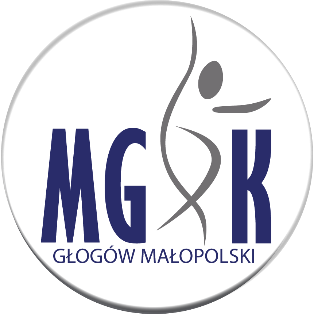 Organizator:Miejsko Gminny Dom Kultury im. Franciszka Kotuliul. Kardynała Stefana Wyszyńskiego 1236-060 Głogów Małopolskitel. 17 86 40 107, fax 17 85 16 717e-mail: mgdk@mgdk.plwww.mgdk.plII WOJEWÓDZKI PRZEGLĄD ZESPOŁÓW MAŻORETKOWYCH I CHEERLEADERKOWYCH „FAME” – GŁOGÓW MAŁOPOLSKI 2017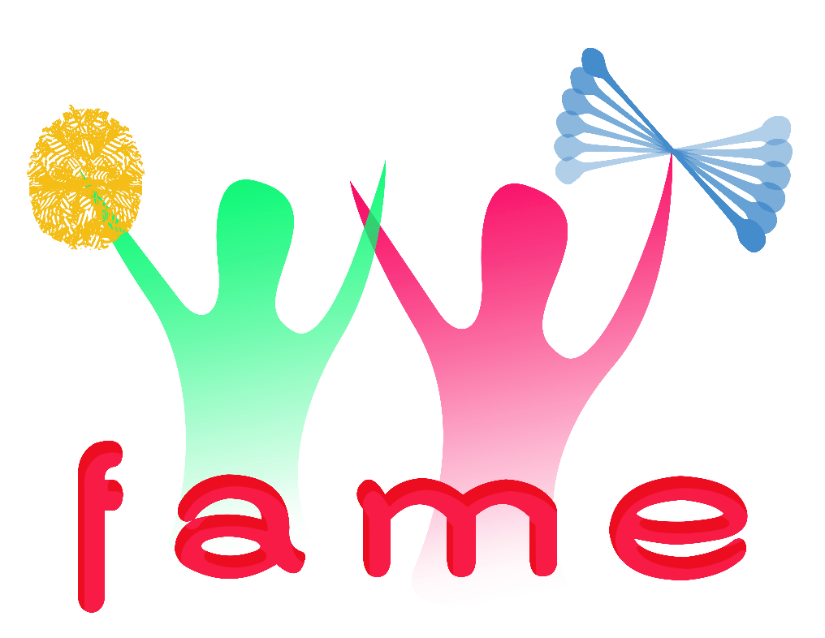 Głogów Małopolski, 10 czerwca 2017 r.Patronat honorowy:Burmistrz Głogowa Małopolskiego – Paweł Baj(bezpośrednio przed rozpoczęciem 
Dni Głogowa Małopolskiego 2017 
– godzina rozpoczęcia Przeglądu będzie podana 
do wiadomości po zebraniu wszystkich kart zgłoszeń)PO ROZDANIU NAGRÓD WSZYSCY UCZESTNICY PRZEGLĄDU PROSZENI SĄ O WZIĘCIE UDZIAŁU W PRZEMARSZU ULICAMI GŁOGOWA MAŁOPOLSKIEGO, PROWADZONYM PRZED GMINNĄ ORKIESTRĘ DĘTĄ. II WOJEWÓDZKI PRZEGLĄD ZESPOŁÓW MAŻORETKOWYCH I CHEERLEADERKOWYCH „FAME” – GŁOGÓW MAŁOPOLSKI 2017REGULAMIN:CELE PRZEGLĄDU:Zaprezentowanie zespołów mażoretkowych i cheerleaderkowych z województwa podkarpackiego;Podzielenie się doświadczeniami między zespołami i instruktorami;Integracja środowisk ruchu mażoretkowego i cheerleaderkowego z terenu całego Podkarpacia.TERMIN I MIEJSCE  IMPREZY:Przegląd odbędzie się w dniu 10 czerwca 2017 r. na scenie plenerowej usytuowanej na parkingu krytej pływalni „Wodnik” przy ulicy Parkowej 15 w Głogowie Małopolskim.UCZESTNICY:Zespoły i grupy mażoretkowe oraz cheerleaderkowe działające na terenie województwa podkarpackiego w ośrodkach i domach kultury, szkołach, placówkach wychowania pozaszkolnego, klubach, stowarzyszeniach i szkołach tańca.KATEGORIE WIEKOWE:Kadetki: 8-11 lat;Juniorki: 12-14 lat;Seniorki: 15 lat wzwyż;O zakwalifikowaniu do poszczególnych kategorii wiekowych decyduje wiek większości członków danego zespołu – ostateczna decyzja w tej kwestii należy do Organizatora.WARUNKI UCZESTNICTWA:Wypełnienie oraz podpisanie Karty zgłoszenia oraz Oświadczeń.Zgłoszenie uczestnictwa w Przeglądzie wypełnione drukiem należy wysłać na adres organizatora (poczta, fax, e-mail) do dnia 22 maja 2017 r.;Wpłata akredytacji wyłącznie na konto Organizatora w terminiedo dnia 22 maja 2017 r.  (akredytacja nie dotyczy opiekunów)w wysokości:15 zł od każdego członka zespołu spoza Gminy Głogów Małopolski;7,50 zł od każdego członka zespołu z terenu Gminy Głogów Małopolski;0 zł od każdego członka zespołu działającego pod patronatem MGDK.SPRAWY ORGANIZACYJNE:Każdy zespół oraz solistka może wystąpić tylko jeden raz.Z każdego zespołu może wystąpić tylko jedna solistka.Czas trwania choreografii formacji musi wynosić minimum 2:30 min., a maksimum 3:00 min., Czas trwania choreografii solowej musi wynosić minimum 1:15 min., a maksimum 1:30 min.W trakcie trwania przeglądu uczestnicy przebywają pod opieką własnych opiekunów;Koszt przejazdu i ubezpieczenia na czas pobytu pokrywają uczestnicy, bądź instytucja delegująca;Ilość miejsc ograniczona – decyduje kolejność zgłoszeń;Organizator zapewnia nagłośnienie;Nagrania muzyczne /najlepiej pendrive, ewentualnie CD/ powinny być opisane i dostarczone do akustyka przed wyjściem zespołu na scenę;Występy oceniać będzie profesjonalne Jury, powołane przez Organizatora;Wszelkie decyzje Jury są ostateczne i nieodwołalne, Organizator nie wpływa na werdykt;W przypadku, gdy zespół nie może stawić się na przeglądzie opiekun zespołu zobowiązany jest niezwłocznie poinformować o tym Organizatora;Jeżeli z przyczyn losowych zespół nie może wystąpić w przeznaczonym dla niego momencie możliwe jest przesunięcie danego występu na koniec kolejki w danej kategorii;Organizator nie ponosi odpowiedzialności za ewentualne kontuzje doznane przez uczestników podczas występu scenicznego;Sprawy nieujęte w regulaminie rozstrzyga Organizator Przeglądu;Organizator zastrzega sobie prawo do przerwania, zmiany lub przedłużenia Przeglądu bez podania przyczyny;Organizator nie ponosi żadnej odpowiedzialności prawnej za ewentualne naruszenie praw autorskich osób trzecich przez Uczestników;Organizator zastrzega sobie prawo do zmiany niniejszego Regulaminu.KRYTERIA OCENY:Poziom trudności oraz opracowanie choreograficzne;Precyzyjność i pewność wykonywanych elementów oraz synchronizację zespołu;Dobór kostiumów i muzyki do wieku zawodniczek;Ogólny wizerunek sceniczny.UWAGI KOŃCOWE: Uczestnicy Przeglądu przyjmują do wiadomości oraz dobrowolnie akceptują fakt, że:złożenie Karty Zgłoszenia do Przeglądu jest równoznaczne z zapoznaniem się Uczestników z treścią niniejszego Regulaminu i wyrażeniem zgody na zawarte w nim postanowienia,Organizator Przeglądu posiada ustawowe upoważnienie do rozpowszechniania wizerunku Uczestników, wynikające z treści art. 81 ust. 2 pkt 2 ustawy z dnia 4 lutego 1994 r. o prawie autorskim i prawach pokrewnych (Dz. U. 2016, poz. 666) w celach organizacji i promocji konkursu na stronie internetowej i w informacjach medialnych MGDK.Wszelkie zapytania dotyczące organizacji Przeglądu uzyskać można w Sekretariacie MGDK: nr tel. 17 85 16 710.